Администрация МР «Койгородский» постановляет:Внести в постановление администрации МР «Койгородский» от 28.07.2016 № 43/07 «Об организации деятельности по противодействию коррупции в муниципальном образовании муниципального района «Койгородский» и муниципальных образованиях сельских поселений, расположенных в границах муниципального образования муниципального района «Койгородский» следующие изменения:1. В приложение 18«Порядок сообщения лицами , замещающими муниципальные должности в муниципальном образовании муниципального района "Койгородский", муниципальных образованиях сельских поселений, расположенных в границах муниципального образования муниципального района "Койгородский", муниципальными служащими муниципального образования муниципального района "Койгородский" (далее соответственно - лица, замещающие муниципальные должности, муниципальные служащие) о фактах возникновения личной заинтересованности при исполнении должностных обязанностей, которая приводит или может привести к конфликту интересов» внести следующие изменения:-в абзаце втором пункта 1слова «в срок не позднее одного рабочего дня с момента, как стало известно» заменить словами «лицами, замещающими муниципальные должности, муниципальными служащими как только им станет об этом известно»- абзац третий пункта 1 исключить.2. Настоящее постановление вступает в силу со дня официального  опубликования в Информационном вестнике Совета и администрации МР «Койгородский».И.о. руководителяадминистрации МР «Койгородский»                                                                 Т.А. ЖабскаяАдминистрациямуниципального района“Койгородский ”Администрациямуниципального района“Койгородский ”Администрациямуниципального района“Койгородский ”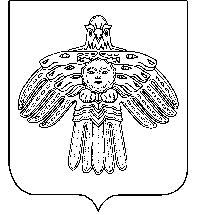 “Койгорт”муниципальнй районсаадминистрация“Койгорт”муниципальнй районсаадминистрация“Койгорт”муниципальнй районсаадминистрацияПОСТАНОВЛЕНИЕШУÖМот20декабря2019 г.№№43/12	с. Койгородок	с. Койгородок	с. КойгородокО внесении изменений в постановление администрации МР «Койгородский» от 28.07.2016 № 43/07 «Об организации деятельности по противодействию коррупции в муниципальном образовании муниципального района «Койгородский» и муниципальных образованиях сельских поселений, расположенных в границах муниципального образования муниципального района «Койгородский»